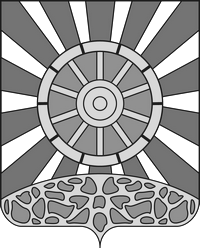 ДУМА УНИНСКОГО МУНИЦИПАЛЬНОГО ОКРУГА КИРОВСКОЙ ОБЛАСТИРЕШЕНИЕ 19.11.2021                                                                                 № 5/81     пгт УниО признании утратившими силу положений об администрациях муниципальных образований Унинского районаРуководствуясь статьей 6 Закона Кировской области от 17.12.2020 N 437-ЗО "О преобразовании некоторых муниципальных образований Кировской области и наделении вновь образованных муниципальных образований статусом муниципального округа", статьями 37, 38 Устава Унинского муниципального округа Кировской области Дума Унинского муниципального округа РЕШАЕТ:Признать утратившими силу решения представительных органов муниципальных образований Унинского района Кировской области  с 01.01.2022:Решение Унинской районной Думы Кировской области от 16.11.2016  №  34  «Об утверждении Положения о Муниципальном учреждении «Администрация  Унинского района Кировской области».Решение Унинской районной Думы Кировской области от 25.10.2017  №  151  «О внесении изменений в Положение о Муниципальном учреждении «Администрация  Унинского района  Кировской области».Решение Унинской районной Думы Кировской области от 22.03.2019  № 293  «О внесении изменений в решение Унинской районной Думы от 16.11.2016 № 34 «Об утверждении Положения о муниципальном учреждении «Администрация Унинского района Кировской области».Решение Унинской районной Думы Кировской области от 24.05.2019 №  312 «О внесении изменений в решение Унинской районной Думы от 16.11.2016 № 34 «Об утверждении Положения о муниципальном учреждении «Администрация Унинского района Кировской области». Решение Унинской районной Думы Кировской области от 30.04.2021 №  483 «О внесении изменений в Положение о Муниципальном учреждении «Администрация  Унинского района  Кировской области».Решение Унинской районной Думы Кировской области от 14.09.2021   №  508 «О внесении изменений в Положение о Муниципальном учреждении «Администрация  Унинского района  Кировской области».Решение Собрания депутатов Астраханского сельского поселения от 25.06.2015	№ 170 «Об утверждении Положения об Администрации Астраханского сельского поселения»Решение   Собрания   депутатов   Астраханского   сельского   поселения   от 24.02.2016	№ 223 «О внесении изменений в Положения об Администрации Астраханского сельского поселения»Решение   Собрания   депутатов   Астраханского   сельского   поселения   от 30.03.2017	№ 294 «О внесении изменений в Положения об Администрации Астраханского сельского поселения»Решение   Собрания   депутатов   Астраханского   сельского   поселения   от 27.11.2017	№ 23 «О внесении изменений в Положения об Администрации Астраханского сельского поселения»Решение   Собрания   депутатов   Астраханского   сельского   поселения   от14.09.2018	№ 84 «О внесении изменений в Положения об Администрации Астраханского сельского поселения»Решение   Собрания   депутатов   Астраханского   сельского   поселения   от  29.11.2019	№ 151 «О внесении изменений в Положения об Администрации Астраханского сельского поселения»Решение Собрания депутатов Елганского сельского поселения от  05.07.2010 № 154 «Об Утверждении Положения об Администрации Елганского сельского поселения Унинского района Кировской области»Решение Собрания депутатов Елганского сельского поселения от 25.04.2011 №  213 «О внесении изменений в решение Собрания депутатов Елганского сельского поселения Унинского района №154 от 05.07.2010»Решение Собрания депутатов Елганского сельского поселения от 14.12.2011 № 251 «О внесении изменений и дополнений в Положение об администрации Елганского сельского поселения Унинского района Кировской области»Решение Собрания депутатов  Елганского сельского поселения от12.03.2012 № 265 «О  внесении  изменений  в  решение  Собрания  депутатов  Елганского   сельского  поселения  Унинского  района  №154  от  05.07.2010»Решение Собрания депутатов Елганского сельского поселения от 14.12.2012 № 22 «О внесении изменений в Положение об администрации Елганского сельского поселения»Решение Собрания депутатов Елганского сельского поселения от  21.03.2014 № 103 «О внесении изменений в Положение об администрации Елганского сельского поселения Унинского района Кировской области»Решение Собрания депутатов Елганского сельского поселения от 18.12.2015 № 232 «О внесении изменений и дополнений в Положение об администрации Елганского сельского поселения Унинского района Кировской области»Решение Собрания депутатов Елганского сельского поселения от 14.03.2016 № 256 «О внесении изменений и дополнений в Положение об администрации Елганского сельского поселения Унинского района Кировской области»Решение Собрания депутатов Елганского сельского поселения от 28.09.2016 № 290 «О внесении изменений и дополнений в решение Собрания депутатов Елганского сельского поселения №154 от 05.07.2010 «Об утверждении Положения об администрации Елганского сельского поселения Унинского района Кировской области»Решение Собрания депутатов Елганского сельского поселения от 20.11.2017 № 25 «О внесении изменений в Положение об администрации Елганского сельского поселения Унинского района Кировской области»Решение Собрания депутатов Елганского сельского поселения от 09.02.2018 № 50 «О внесении изменений в Положение об администрации Елганского сельского поселения Унинского района Кировской области»Решение Собрания депутатов Елганского сельского поселения от 22.03.2019 № 105 «О внесении изменений и дополнений в решение Собрания депутатов Елганского сельского поселения от 05.07.2010 № 154 «Об утверждении Положения об администрации Елганского сельского поселения Унинского района Кировской области»Решение Собрания депутатов Елганского сельского поселения от 25.02.2021 № 220 «О внесении изменений и дополнений в решение Собрания депутатов  Елганского сельского поселения от 05.07.2010 № 154 «Об утверждении Положения об администрации Елганского сельского поселения Унинского района Кировской области»Решение Собрания депутатов Малополомского сельского поселения  от 17.05.2010 № 173 «Об утверждении Положения об Администрации  Малополомского сельского поселения»Решение Собрания депутатов Малополомского сельского поселения  от 27.10.2011 № 283 «О внесении изменений и дополнений в  Положение об Администрации  Малополомского сельского поселения »Решение Собрания депутатов Малополомского сельского поселения  от 07.08.2012 № 349 «О внесении изменений и дополнений в  решение Собрания депутатов Малополомского сельского поселения от 17.05.2010 № 173 «Об утверждении Положения об Администрации Малополомского сельского поселения »Решение Собрания депутатов Малополомского сельского поселения  от 17.01.2013 № 28 «О внесении изменений и дополнений в  Положения об Администрации Малополомского сельского поселения » Решение Собрания депутатов Малополомского сельского поселения  от 18.12.2014 № 165 «О внесении изменений и дополнений в  Положения об Администрации Малополомского сельского поселения »Решение Собрания депутатов Малополомского сельского поселения  от 26.05.2015 № 198 «О внесении изменений и дополнений в  Положение об Администрации Малополомского сельского поселения » Решение Собрания депутатов Малополомского сельского поселения  от 28.09.2015 № 223 «О внесении изменений и дополнений в  Положение об Администрации Малополомского сельского поселения » Решение Собрания депутатов Малополомского сельского поселения  от 15.02.2016 № 257 «О внесении изменений и дополнений в  Положение об Администрации Малополомского сельского поселения » Решение Собрания депутатов Малополомского сельского поселения  от 14.09.2016 № 305 «О внесении изменений и дополнений в  Положение об Администрации Малополомского сельского поселения » Решение Собрания депутатов Малополомского сельского поселения  от 27.11.2017 № 32 «О внесении изменений и дополнений в  Положение об Администрации Малополомского сельского поселения , утверждённое решением Собрания депутатов Малополомского сельского поселения от 17.05.2010 № 173»Решение Собрания депутатов Малополомского сельского поселения  от 26.02.2018 № 66 «О внесении изменений и дополнений в  Положение об Администрации Малополомского сельского поселения , утверждённое решением Собрания депутатов Малополомского сельского поселения    от 17.05.2010 № 173»Решение Собрания депутатов Малополомского сельского поселения  от 18.02.2019 № 119 «О внесении изменений и дополнений в  Положение об Администрации Малополомского сельского поселения , утверждённое решением Собрания депутатов Малополомского сельского поселения от 17.05.2010 № 173»Решение Собрания депутатов Малополомского сельского поселения  от 19.12.2019 № 182 «О внесении изменений и дополнений в  Положение об Администрации Малополомского сельского поселения , утверждённое решением Собрания депутатов Малополомского сельского поселения от 17.05.2010 № 173»Решение Собрания депутатов Канахинского сельского поселения от 27.05.2010 № 205 «Об утверждении Положения об администрации Канахинского сельского поселения Унинского района Кировской области»;Решение Собрания депутатов Канахинского сельского поселения от 31.10.2011 № 307 «О внесении изменений и дополнений в решение Собрания депутатов Канахинского сельского поселения от 27.05.2010 № 205 «Об утверждении Положения об администрации Канахинского сельского поселения Унинского района Кировской области»Решение Собрания депутатов Канахинского сельского поселения от 07.08.2012 № 364 «О внесении изменений и дополнений в решение Собрания депутатов Канахинского сельского поселения от 27.05.2010 № 205 «Об утверждении Положения об администрации Канахинского сельского поселения Унинского района Кировской области» Решение Собрания депутатов Канахинского сельского поселения от 09.01.2013 № 27 «О внесении изменений и дополнений в решение Собрания депутатов Канахинского сельского поселения от 27.05.2010 № 205 «Об утверждении Положения об администрации Канахинского сельского поселения Унинского района Кировской области»Решение Собрания депутатов Канахинского сельского поселения от 18.12.2014 № 159 «О внесении изменений и дополнений в решение Собрания депутатов Канахинского сельского поселения от 27.05.2010 № 205 «Об утверждении Положения об администрации Канахинского сельского поселения Унинского района Кировской области»Решение Собрания депутатов Канахинского сельского поселения от 29.05.2015 № 194 «О внесении изменений и дополнений в решение Собрания депутатов Канахинского сельского поселения от 27.05.2010 № 205 «Об утверждении Положения об администрации Канахинского сельского поселения Унинского района Кировской области»Решение Собрания депутатов Канахинского сельского поселения от 15.02.2016 № 248 «О внесении изменений и дополнений в решение Собрания депутатов Канахинского сельского поселения от 27.05.2010 № 205 «Об утверждении Положения об администрации Канахинского сельского поселения Унинского района Кировской области»Решение Собрания депутатов Канахинского сельского поселения от 21.10.2016 № 301 «О внесении изменений и дополнений в решение Собрания депутатов Канахинского сельского поселения от 27.05.2010 № 205 «Об утверждении Положения об администрации Канахинского сельского поселения Унинского района Кировской области»Решение Собрания депутатов Канахинского сельского поселения от 30.11.2017 № 29 «О внесении изменений и дополнений в решение Собрания депутатов Канахинского сельского поселения от 27.05.2010 № 205 «Об утверждении Положения об администрации Канахинского сельского поселения Унинского района Кировской области»Решение Собрания депутатов Канахинского сельского поселения от 16.03.2018 № 60 «О внесении изменений и дополнений в решение Собрания депутатов Канахинского сельского поселения от 27.05.2010 № 205 «Об утверждении Положения об администрации Канахинского сельского поселения Унинского района Кировской области» Решение Собрания депутатов Канахинского сельского поселения от 08.02.2019 № 116 «О внесении изменений и дополнений в решение Собрания депутатов Канахинского сельского поселения от 27.05.2010 № 205 «Об утверждении Положения об администрации Канахинского сельского поселения Унинского района Кировской области»Решение Собрания депутатов Канахинского сельского поселения от 19.12.2019 № 183 «О внесении изменений и дополнений в решение Собрания депутатов Канахинского сельского поселения от 27.05.2010 № 205 «Об утверждении Положения об администрации Канахинского сельского поселения Унинского района Кировской области».Решение Собрания депутатов Комаровского сельского поселения от 08.06.2010 № 161 «Об утверждении Положения об администрации Комаровского сельского поселения». Решение Собрания депутатов Комаровского сельского поселения от 14.12.2011 № 262 «О внесении изменений и дополнений в  Положение об администрации  Комаровского сельского поселения».Решение Собрания депутатов Комаровского сельского поселения от 07.08.2012 № 310 «О внесении изменений и дополнений в  Положение об администрации  Комаровского сельского поселения».Решение Собрания депутатов Комаровского сельского поселения от 17.01.2013 № 23 «О внесении изменений и дополнений в  Положение об администрации  Комаровского сельского поселения».Решение Собрания депутатов Комаровского сельского поселения от 18.12.2014 № 148 «О внесении изменений и дополнений в  Положение об администрации  Комаровского сельского поселения».Решение Собрания депутатов Комаровского сельского поселения от 13.05.2015 № 185 «О внесении изменений и дополнений в  Положение об администрации  Комаровского сельского поселения».Решение Собрания депутатов Комаровского сельского поселения от 09.10.2015 № 211 «О внесении изменений и дополнений в  Положение об администрации  Комаровского сельского поселения».Решение Собрания депутатов Комаровского сельского поселения от 15.02.2016 № 242 «О внесении изменений  в  Положение об администрации  Комаровского сельского поселения».Решение Собрания депутатов Комаровского сельского поселения от 13.09.2016 № 289 «О внесении изменений  в  Положение об администрации  Комаровского сельского поселения».Решение Собрания депутатов Комаровского сельского поселения от 29.11.2017 № 24 «О внесении изменений  в  Положение об администрации  Комаровского сельского поселения».Решение Собрания депутатов Комаровского сельского поселения от 14.02.2018 № 49 «О внесении изменений  в  Положение об администрации  Комаровского сельского поселения».Решение Собрания депутатов Комаровского сельского поселения от 15.02.2019 № 116 «О внесении изменений  в  Положение об администрации  Комаровского сельского поселения».Решение Собрания депутатов Комаровского сельского поселения от 19.12.2019 № 179 «О внесении изменений  в  Положение об администрации  Комаровского сельского поселения».Решение Собрания депутатов Порезского сельского поселения от 12.04.2010  № 135 «Об утверждении Положения об Администрации Порезского сельского поселения»Решение Собрания депутатов Порезского сельского поселения  от 10.04.2011  № 178 а «О внесении изменений и дополнений в Положении об Администрации Порезского сельского поселения»Решение Собрания депутатов Порезского сельского поселения  от 20.12.2011  № 214 «О внесении изменений и дополнений в Положение об администрации Порезского сельского поселения» Решение Собрания депутатов  от 24.08.2015  № 142 «О внесении изменений в решение Собрания депутатов Порезского сельского поселения от 12.04.2010 № 135 «Об утверждении Положения об администрации Порезского сельского поселения»Решение Собрания депутатов Порезского сельского поселения  от 26.02.2016  № 176 «О внесении изменений в решение Собрания депутатов Порезского сельского поселения  от 12.04.2010  № 135 «Об утверждении Положения об администрации Порезского сельского поселения »Решение Собрания депутатов Порезского сельского поселения  от 28.10.2016  №  226 «О внесении дополнений в решение Собрания депутатов Порезского сельского поселения Унинского района  Кировской области от 12.04.2010 № 135 «Об утверждении Положения об администрации Порезского сельского поселения »Решение Собрания депутатов Порезского сельского поселения  от 17.11.2017  № 15 «О внесении изменений в решение Собрания депутатов Порезского сельского поселения от 12.04.2010 № 135 «Об утверждении Положения об администрации Порезского сельского поселения »Решение Собрания депутатов Порезского сельского поселения  от 27.02.2018  № 45 «О внесении изменений и дополнений в Положение об Администрации Порезского сельского поселения, утвержденное решением Собрания депутатов Порезского сельского поселения от 12.04.2010 № 135»Решение Собрания депутатов Порезского сельского поселения  от 14.05.2019  № 109 «О внесении изменений в Положение об администрации Порезского сельского поселения, утвержденное решением Собрания депутатов Порезского сельского поселения  от 12.04.2010 № 135»Решение Собрания депутатов Порезского сельского поселения  от 17.06.2019   № 112 «О внесении изменений в Положение об администрации Порезского сельского поселения, утвержденное решением Собрания депутатов Порезского сельского поселения  от 12.04.2010 № 135»Решение Собрания депутатов Сардыкского сельского поселения от 28.03.2012№214 «Об утверждении Положения об администрации Сардыкского сельского поселения Унинского района Кировской области»Решение Собрания депутатов Сардыкского сельского поселения от 14.12.2012 № 17 «О внесении изменений и дополнений в Положение об администрации в муниципальном образовании Сардыкское сельское поселение»Решение Собрания депутатов Сардыкского сельского поселения от 14.02.2014 № 71 «О внесении изменений в Положение об администрации Сардыкского сельского поселения Унинского района Кировской области, утвержденное решением Собрания депутатов Сардыкского сельского поселения Унинского района Кировской области от 28.03.2012 № 214»Решение Собрания депутатов Сардыкского сельского поселения от 24.09.2015 № 153 «О внесении изменений и дополнений в решение Собрания депутатов Сардыкского сельского поселения от 28.03.2012 № 214 «Об утверждении Положения об администрации Сардыкского сельского поселения Унинского района Кировской области»Решение Собрания депутатов Сардыкского сельского поселения от 29.07.2016  № 197а  «О внесении изменений в Положение об администрации  Сардыкского сельского поселения Унинского района Кировской области» утвержденное решением Собрания депутатов Сардыкского сельского поселения Унинского района Кировской области от 28.03.2012 № 214»Решение Собрания депутатов Сардыкского сельского поселения от 30.11.2017 № 25 «О внесении изменений и дополнений в решение Собрания депутатов Сардыкского сельского поселения от 28.03.2012 № 214 «Об утверждении Положения об администрации Сардыкского сельского поселения Унинского района Кировской области»Решение Собрания депутатов Сардыкского сельского поселения от 24.04.2018 № 68а «О внесении изменений и дополнений в решение Собрания депутатов Сардыкского сельского поселения от 28.03.2012 № 214 «Об утверждении Положения об администрации Сардыкского сельского поселения Унинского района Кировской области»Решение Собрания депутатов Сардыкского сельского поселения от 23.04.2019 № 121 «О внесении изменений в Положение об администрации Сардыкского сельского поселения Унинского района Кировской области, утвержденное решением Собрания депутатов Сардыкского сельского поселения Унинского района Кировской области от 28.03.2012 № 214»Решение Собрания депутатов Сосновского сельского поселения от 23.07.2010 №116 «Об утверждении Положения об Администрации Сосновского сельского поселения Унинского района Кировской области»Решение Собрания депутатов Сосновского сельского поселения от 14.12.2011 №183 «О внесении изменений и дополнений в решение Собрания депутатов Сосновского сельского поселения от 23.07.2010 №116 «Об утверждении Положения об Администрации Сосновского сельского поселения Унинского района Кировской области»Решение Собрания депутатов Сосновского сельского поселения от 20.03.2012 №200 «О внесении изменений и дополнений в решение Собрания депутатов Сосновского сельского поселения от 23.07.2010 №116 «Об утверждении Положения об Администрации Сосновского сельского поселения Унинского района Кировской области»Решение Собрания депутатов Сосновского сельского поселения от 14.12.2012 №16 «О внесении изменений и дополнений в решение Собрания депутатов Сосновского сельского поселения от 23.07.2010 №116 «Об утверждении Положения об Администрации Сосновского сельского поселения Унинского района Кировской области»Решение Собрания депутатов Сосновского сельского поселения от 12.02.2014 № 66 «О внесении изменений и дополнений в решение Собрания депутатов Сосновского сельского поселения от 23.07.2010 №116 «Об утверждении Положения об Администрации Сосновского сельского поселения Унинского района Кировской области»Решение Собрания депутатов Сосновского сельского поселения от 15.10.2015 № 154 «О внесении изменений и дополнений в решение Собрания депутатов Сосновского сельского поселения от 23.07.2010 №116 «Об утверждении Положения об Администрации Сосновского сельского поселения Унинского района Кировской области»Решение Собрания депутатов Сосновского сельского поселения от 18.03.2016 №179 «О внесении изменений и дополнений в решение Собрания депутатов Сосновского сельского поселения от 23.07.2010 №116 «Об утверждении Положения об Администрации Сосновского сельского поселения Унинского района Кировской области»Решение Собрания депутатов Сосновского сельского поселения от 19.12.2016 № 219 «О внесении изменений и дополнений в решение Собрания депутатов Сосновского сельского поселения от 23.07.2010 №116 «Об утверждении Положения об Администрации Сосновского сельского поселения Унинского района Кировской области»Решение Собрания депутатов Сосновского сельского поселения от 07.12.2017 № 18 «О внесении изменений и дополнений в решение Собрания депутатов Сосновского сельского поселения от 23.07.2010 №116 «Об утверждении Положения об Администрации Сосновского сельского поселения Унинского района Кировской области»Решение Собрания депутатов Сосновского сельского поселения от 26.03.2018 № 44 «О внесении изменений и дополнений в решение Собрания депутатов Сосновского сельского поселения от 23.07.2010 №116 «Об утверждении Положения об Администрации Сосновского сельского поселения Унинского района Кировской области»Решение Собрания депутатов Сосновского сельского поселения от 19.04.2019 №77 «О внесении изменений и дополнений в решение Собрания депутатов Сосновского сельского поселения от 23.07.2010 №116 «Об утверждении Положения об Администрации Сосновского сельского поселения Унинского района Кировской области»Решение Собрания депутатов Сосновского сельского поселения от 05.07.2019 №83 «О внесении изменений и дополнений в решение Собрания депутатов Сосновского сельского поселения от 23.07.2010 №116 «Об утверждении Положения об Администрации Сосновского сельского поселения Унинского района Кировской области»Решение  Собрания депутатов Унинского городского поселения от 29.09.2011 № 311 «Об утверждении Положения об администрации Унинского городского поселения Унинского района Кировской области»Решение  Собрания  депутатов  Унинского  городского  поселения  от 16.02.2012	№ 343 «О внесении изменений в Положение об администрации  Унинского городского поселения Унинского района Кировской области».Решение Собрания депутатов Унинского городского поселения от 14.11.2012 № 16 «О внесении изменений в Положение об администрации Унинского городского поселения Унинского района Кировской области».Решение Собрания депутатов Унинского городского поселения  от 30.01.2014 № 118 «О внесении изменений в Положение об администрации Унинского городского поселения Унинского района Кировской области».Решение  Собрания депутатов Унинского  городского  поселения  от 20.08.2015 № 270 «О внесении изменений в Положение об администрации Унинского городского поселения Унинского района Кировской области».Решение  Собрания депутатов Унинского  городского  поселения  от 25.09.2015 № 276 «О внесении изменений в Положение об администрации Унинского городского поселения Унинского района Кировской области».Решение Собрания депутатов Унинского городского поселения от 23.03.2016 № 324 «О внесении изменений в Положение об администрации Унинского городского поселения Унинского района Кировской области».Решение  Собрания депутатов Унинского городского поселения от 28.07.2016 № 362 «О внесении изменений в Положение об администрации Унинского городского поселения Унинского района Кировской области».Решение Собрания  депутатов  Унинского  городского  поселения  от 14.11.2017 № 19 «О внесении изменений в Положение об администрации Унинского городского поселения Унинского района Кировской области».Решение Собрания  депутатов  Унинского  городского  поселения  от 15.02.2018 № 60 «О внесении изменений в Положение об администрации Унинского городского поселения Унинского района Кировской области».Решение  Собрания депутатов  Унинского  городского  поселения  от 26.04.2019 № 152 «О внесении изменений в Положение об администрации Унинского городского поселения Унинского района Кировской области».Решение Собрания  депутатов  Унинского  городского  поселения  от 27.12.2019 № 197 «О внесении изменений в Положение об администрации Унинского городского поселения Унинского района Кировской области».Решение  Собрания депутатов  Унинского  городского  поселения  от 29.06.2020 № 230 «О внесении изменений в Положение об администрации Унинского городского поселения Унинского района Кировской области».2. Настоящее решение опубликовать в Информационном бюллетене органов местного самоуправления  Унинского района  и разместить на официальном сайте Унинского района.Председатель ДумыУнинского муниципального округа	                                         А.В. КиселевГлава Унинскогомуниципального округа                                                               Т.Ф. Боровикова